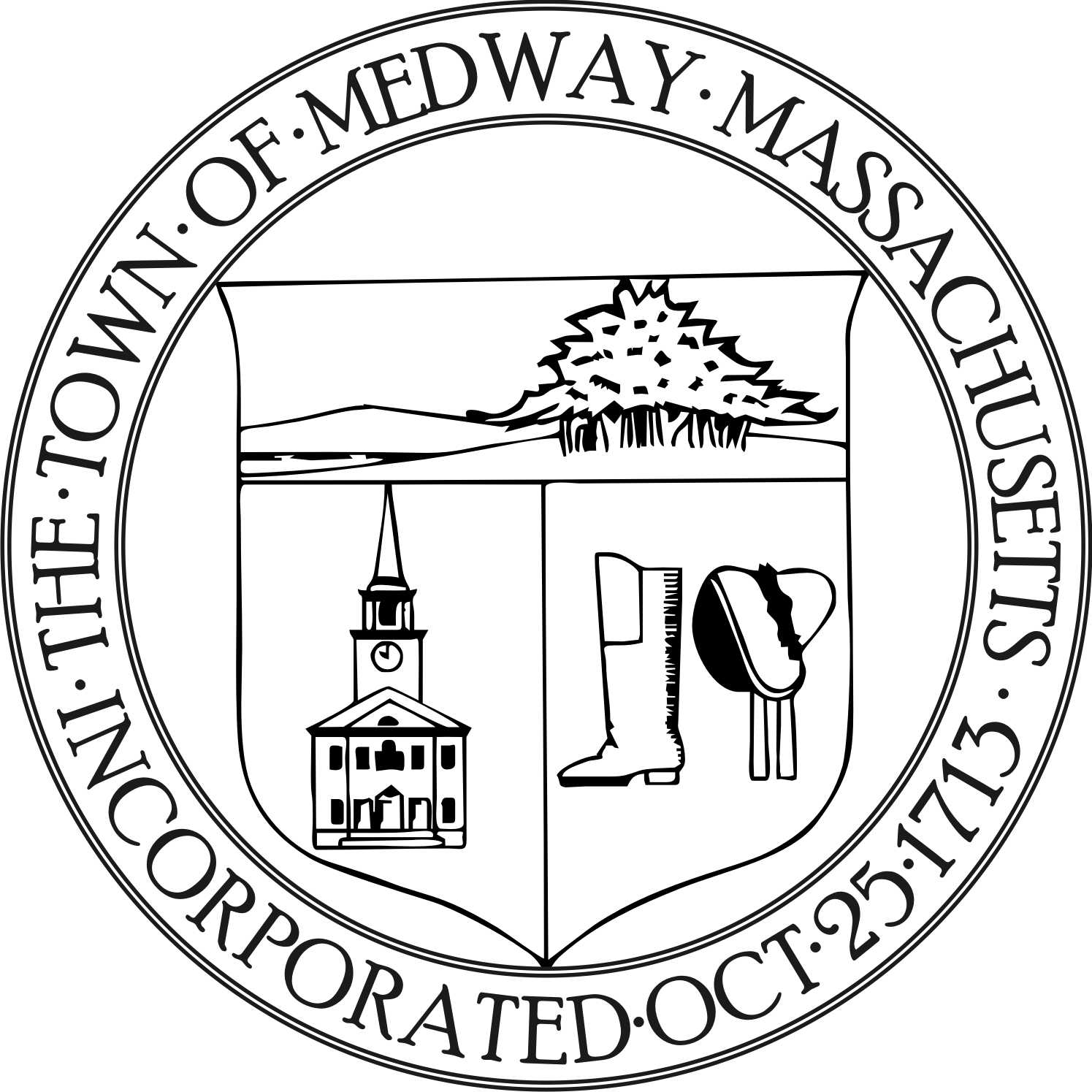 Medway Energy CommitteeTown of Medway155 Village StreetMedway, MA 02053Tel: 508-533-3264 / Fax: 508-533-3281Meeting Date:      November 14, 2018                   	Meeting Location:  Medway Public Library Approved: Attending:          Carey Bergeron, Chair, Larry Ellsworth, Stephanie Carlisle,       Kristen Rice, Alex Siekierski, and Tracy Rozak, Committee      Secretary      Also Attending: Sarah Reposa, Liaison for the Capital      Improvement Committee and John Forresto, Town Selectman     _____________________________________________________________________________________Call to Order Carey Bergeron called the meeting to order at 7:35 pm. Report form the ChairReport form MembersOngoing Project DiscussionJohn stated he is here tonight to talk about our mission. He suggested we think about restating the mission of this group because we are involved in so many things besides energy.  We might also consider changing the name of the committee to something else like the Sustainability Committee. We should put together a one page slide with examples of things we have been working on as well as future goals. We should look at what the town and schools really need.  Some things to consider would be ways to conserve water, reduce the amount of sewage, composting coffee grounds etc. John stated there is money available to establish some programs. Carey stated she would like to do more with promoting recycling. John stated waste removal is a concern; people don’t want to buy the bags so they throw garbage into the recycling bins. This all falls under DPS /Solid Waste.  There was a discussion about the possibility of enforcing recycling programs; issuing a fine for offenses or refuse to take their bins.  There are some towns that do audits of residential recycling bins and track repeat offenders.  John mentioned the school principal is going to take a pledge to focus on recycling and start a Facebook campaign.  Stormwater and run off is a big issue as well.  Stephanie stated she is looking at a grant for climate resiliency.  She will be meeting with the Conservation Commission to discuss further. John stated he will tell the selectman that the MEC will be ready to present their new goals to them at their first meeting in January. Carey stated they will put together one slide with ideas and goals.  It’s time to move in a new direction. Sarah stated we should look at our five year plan to see if there are any programs that might match.  Larry stated he would like to have an opinion about all of Sarah’s projects.  Maybe they could review and make recommendations.  Maybe they could increase the value of their expenditures.  Sarah stated the CIPC Capital Improvement Planning Committee just released their plan and she will share it with MEC. Larry stated we should be making choices that optimize our green communities’ status. John suggested we bring in a company to do an audit of all our school and town facilities and see all the areas where we can save money and then the town can go after the appropriate grants. We can prioritize them. Stephanie stated she did get a free audit done in February for all existing buildings and we also receive annual reports.  John stated that is great but we also need to look at future needs such as do we need a new town hall?Carey will add John to their meetings notification list.  There was a brief discussion about rebranding our committee name and how that might generate interest from new members.  Maybe the name should have green communities in its title.  The word sustainability can have different meanings to people. Equality, Economics and Environment are the 3 pillars of Sustainability.  Carey stated we should really narrow down our list of priorities for the Selectman’s meeting.  Alex will start a list on Google Docs. It was suggested we meet twice in December to have enough time to prepare.  Maybe have one formal meeting and an informal brainstorming secession.  It might be bets to divide into subgroups.  Larry would like to work on the Capital Improvement Plan, while others can focus on Sustainability. We need a new logo instead of the foot print.  Larry stated that Larry Sullivan from Walpole is looking for some help with Green Communities grants and Larry will email him.  New BusinessThere was a discussion about inviting Dave, Bobby and the new Deputy Director to the December meeting.  Everyone should brainstorm and bring their ideas to the December meeting. Stephanie stated there is a meeting in the spring about an organics collection grant and not many towns are doing it.  Stephanie will to go to the meeting to check out the scope and see if it would be possible for the town of Medway.  Action Items-  Alex will start a list on Google Docs for listing priorities for the Selectmen’s meeting.-  Carey will add John to their meeting notification email listFuture topics/ other businessMeeting MinutesCarey made a motion to approve the September 17, 2018 meeting minutes as submitted. Larry seconded the motion and all were in favor.Carey made a motion to approve the October 17, 2018 meeting minutes as submitted. Larry seconded the motion and all were in favor.AdjournCarey made a motion to adjourn the meeting at 8:38 pm.  Larry seconded the motion and all were in favor.* Next meeting will be on Wednesday, December 19, 2018 at 7:30 pm at the Medway Public Library.  Respectfully submitted by Tracy Rozak